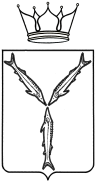 МИНИСТЕРСТВО ОБРАЗОВАНИЯ САРАТОВСКОЙ ОБЛАСТИП Р И К А Зот 06.06.2022 г. № 812г. СаратовОб установлении квалификационнойкатегории педагогическим работникаморганизаций, осуществляющихобразовательную деятельностьВ соответствии с приказом Министерства образования и науки Российской Федерации от 7 апреля 2014 года № 276 «Об утверждении Порядка проведения аттестации педагогических работников организаций, осуществляющих образовательную деятельность» и протоколом от 27 мая 2022 года № 5 заседания аттестационной комиссии Саратовской области по проведению аттестации педагогических работников государственных, муниципальных, частных организаций, осуществляющих образовательную деятельность, в целях установления квалификационной категории.ПРИКАЗЫВАЮ:1. Утвердить решение аттестационной комиссии Саратовской области по проведению аттестации педагогических работников государственных, муниципальных, частных организаций, осуществляющих образовательную деятельность, в целях установления квалификационной категории.2. Установить с 27 мая 2022 года:2.1. первую квалификационную категорию педагогическим работникам согласно приложению 1 к настоящему приказу.2.2. высшую квалификационную категорию педагогическим работникам согласно приложению 2 к настоящему приказу.3. Контроль за исполнением настоящего приказа оставляю за собой.Заместитель Председателя Правительства Саратовской области –министр образованияСаратовской области						                    М.И. ОрловПриложение 1к приказу министерства образованияСаратовской областиот 06.06.2022 г. № 812Перечень педагогических работников,которым установлена первая квалификационная категорияпо указанным должностям с 27 мая 2022 годаПриложение 2к приказу министерства образованияСаратовской областиот 06.06.2022 г. № 812Перечень педагогических работников,которым установлена высшая квалификационная категорияпо указанным должностям с 27 мая 2022 года№ п/пФамилия, имя, отчествоДолжностьМесто работыАбрамоваЛюдмилаАлександровнавоспитательмуниципальное автономное дошкольное образовательное учреждение «Детский сад № 2 «Ласточка» г. Балаково Саратовской областиАвдеевКонстантинВалерьевичпреподавательсаратовское подразделение Приволжского учебного центра профессиональных квалификаций – структурное подразделение Приволжской железной дороги филиала ОАО «РЖД»АгееваСветланаНиколаевнавоспитательмуниципальное дошкольное образовательное учреждение «Детский сад «Дружба» 
р.п. Дергачи Дергачевского района Саратовской областиАзизоваЕленаВладимировнавоспитательмуниципальное дошкольное образовательное учреждение Вольского муниципального района «Детский сад комбинированного вида № 25 «Теремок» г. Вольска Саратовской области»АксаментоваИринаСергеевнаучительмуниципальное общеобразовательное учреждение «Средняя общеобразовательная школа № 32 с углубленным изучением отдельных предметов»   Энгельсского муниципального района Саратовской областиАлексееваЕлизаветаАлександровнапедагог дополнительного образованиямуниципальное учреждение дополнительного образования «Центр детского творчества «Светлячок» г. Ртищево Саратовской области»АлешинаЕкатеринаСергеевнаучительмуниципальное общеобразовательное учреждение «Средняя общеобразовательная школа «Патриот» с кадетскими классами имени Героя Российской Федерации Дейнеко Юрия Михайловича» Энгельсского муниципального района Саратовской областиАрнгольдтСветланаНиколаевнаучительгосударственное бюджетное  общеобразовательное учреждение Саратовской области «Школа для обучающихся по адаптированным образовательным программам № 1  г. Саратова»АрстангалиеваНурияМугавяновнаучительмуниципальное бюджетное общеобразовательное учреждение «Средняя общеобразовательная школа с. Скатовка Ровенского муниципального района Саратовской области»АрутюноваВиолеттаИгоревнавоспитательмуниципальное дошкольное образовательное учреждение «Детский сад № 51» Энгельсского муниципального района Саратовской областиАрхиповаОльгаАлександровнаучительгосударственное бюджетное  общеобразовательное учреждение Саратовской области «Школа для обучающихся по адаптированным образовательным программам № 4  г. Саратова»АтулиноваМаринаВладимировнамузыкальный руководительмуниципальное бюджетное дошкольное образовательное учреждение «Детский сад № 8 
с. Кривояр Ровенского муниципального района Саратовской области»АфанасьевСергейАлександровичучительмуниципальное общеобразовательное учреждение «Основная общеобразовательная школа с. Котоврас Балашовского района Саратовской области»БабаянИнгаНиколаевнаучительмуниципальное общеобразовательное учреждение «Средняя общеобразовательная школа № 57 имени С.Ф. Тархова» Ленинского района города СаратоваБалденковаНаталияСергеевнавоспитательмуниципальное дошкольное образовательное учреждение «Детский сад «Гнёздышко» рабочего поселка Пинеровка Балашовского района Саратовской области»БанаковаЛюбовьВикторовнаучительмуниципальное автономное общеобразовательное учреждение «Образовательный центр имени Героя Советского Союза Расковой Марины Михайловны» Энгельсского муниципального района Саратовской областиБатюченкоНадеждаАлександровнаучительмуниципальное бюджетное общеобразовательное учреждение «Средняя общеобразовательная школа с. Иваниха Перелюбского муниципального района Саратовской области»БаушеваЕленаАлексеевнаучительмуниципальное бюджетное общеобразовательное учреждение «Средняя общеобразовательная школа с. Широкий Уступ  Калининского района Саратовской области»БезверховаЕленаКямильевнавоспитательмуниципальное дошкольное образовательное учреждение «Детский сад комбинированного вида № 109» Заводского района 
г. СаратоваБездудняяЛюдмилаНиколаевнавоспитательмуниципальное автономное дошкольное образовательное учреждение «Детский сад № 65» 
г. Балаково Саратовской областиБессингерЮлияСергеевнаучительмуниципальное общеобразовательное учреждение «Татищевский лицей» Татищевского муниципального района Саратовской областиБондарьИринаАлександровнавоспитательмуниципальное дошкольное образовательное учреждение Центр развития ребенка – детский сад 
№ 35 «Фантастика»БугаНатальяАлександровнавоспитательмуниципальное общеобразовательное учреждение «Средняя общеобразовательная школа № 31» Энгельсского муниципального района  Саратовской областиБуроваНатальяВладимировнаучительмуниципальное бюджетное  общеобразовательное учреждение «Средняя общеобразовательная школа № 10 поселка Каменский  Красноармейского района Саратовской области имени Героя Советского Союза Клейна Р.А.»БыковаИринаВикторовнаучительмуниципальное бюджетное общеобразовательное учреждение «Средняя общеобразовательная школа № 1 р.п. Самойловка Самойловского района Саратовской области»БычинаАлександраАглямовнапреподавательмуниципальное бюджетное учреждение дополнительного образования «Детская музыкальная школа № 19»ВасильеваЛюдмилаНиколаевнапреподавательгосударственное автономное профессиональное образовательное учреждение Саратовской области «Саратовский политехнический колледж»ВасильеваВикторияИгоревнаучительмуниципальное автономное общеобразовательное учреждение «Лицей № 36» Ленинского района города СаратоваВенедиктовЮрийПетровичучительмуниципальное общеобразовательное учреждение «Средняя общеобразовательная школа № 3 имени Героя Советского Союза И.В. Панфилова г. Петровска Саратовской области»ВологинаНаталияАлексеевнаинструктор-методистмуниципальное бюджетное учреждение дополнительного образования «Детско-юношеская спортивная школа» 
с. Александров-Гай Александрово-Гайского муниципального района Саратовской областиГалушкинаЕленаСергеевнаучительмуниципальное автономное общеобразовательное учреждение «Гимназия № 31»ГеккинАлексейСергеевичучительмуниципальное автономное общеобразовательное учреждение «Лицей «Звезда»ГитиноваНатальяВасильевнаучительмуниципальное общеобразовательное учреждение «Основная общеобразовательная школа № 14»ГлуховаАнастасияВладимировнавоспитательмуниципальное дошкольное образовательное учреждение «Детский сад № 10 «Ромашка» 
п. Алгайский Новоузенского района Саратовской области»ГлуховаЮлияАлександровнаинструктор по физической культуремуниципальное дошкольное образовательное учреждение «Детский сад № 6 «Солнышко» 
г. Новоузенска Саратовской области»ГорбатовМихаилАлександровичпреподавательгосударственное автономное профессиональное образовательное учреждение Саратовской области «Балаковский политехнический техникум»ГордееваЛилияВадимовнаучительмуниципальное автономное общеобразовательное учреждение «Средняя общеобразовательная школа № 8 г. Ртищево Саратовской области»ГригорьеваЮлияАлексеевнавоспитательмуниципальное дошкольное образовательное учреждение «Детский сад № 24» Энгельсского муниципального района Саратовской областиГришинаЮлияОлеговнапреподавательгосударственное автономное профессиональное образовательное учреждение Саратовской области «Саратовский архитектурно-строительный колледж»ДавыдоваНатальяНиколаевнавоспитательмуниципальное дошкольное образовательное учреждение «Центр развития ребенка – детский сад № 101 «Жар-птица»ДмитриенкоСветланаВикторовнавоспитательмуниципальное дошкольное образовательное учреждение «Детский сад комбинированного вида «Зернышко» города Балашова Саратовской области»ДощановаМарьянаАтаувнавоспитательмуниципальное дошкольное образовательное учреждение «Детский сад с. Генеральское» Энгельсского муниципального района Саратовской областиДюжеваЕленаСтаниславовнаучительмуниципальное автономное общеобразовательное учреждение «Основная общеобразовательная школа с. Степное» Энгельсского муниципального района Саратовской областиЕжоваВераЮрьевнаучительмуниципальное общеобразовательное учреждение – средняя общеобразовательная школа № 10 города Аткарска Саратовской областиЕрофееваТатьянаВладимировнаучительмуниципальное общеобразовательное учреждение – средняя общеобразовательная школа имени заслуженного учителя РСФСР Худякова В.И. 
с. Царевщина Балтайского района Саратовской областиЕрюшеваЕлизаветаАлександровнавоспитательмуниципальное дошкольное образовательное учреждение «Детский сад № 11» Энгельсского муниципального района Саратовской областиЗапорожцевАлександрГригорьевичпреподавательгосударственное автономное профессиональное образовательное учреждение Саратовской области «Саратовский колледж строительства мостов и гидротехнических сооружений»ЗвягинцеваИринаВладимировнаметодистмуниципальное автономное  учреждение дополнительного образования «Дворец творчества детей и молодежи» Энгельсского муниципального района Саратовской областиЗемлянскаяНатальяВасильевнасоциальный педагогмуниципальное общеобразовательное учреждение «Средняя общеобразовательная школа с. Мироновка Питерского района Саратовской области»ЗуйковаМаринаАнатольевнавоспитательмуниципальное бюджетное дошкольное образовательное учреждение «Детский сад «Чайка» г. Аркадака Саратовской областиИбатовБакытжанСафиолловичтренер-преподавательмуниципальное бюджетное учреждение дополнительного образования «Детско-юношеская спортивная школа» 
с. Александров-Гай Александрово-Гайского муниципального района Саратовской областиИночкинаСветланаВладимировнаучительмуниципальное общеобразовательное учреждение – средняя общеобразовательная школа № 3 города Аткарска Саратовской области имени Героя Советского Союза Антонова Владимира СеменовичаИсаеваНатальяСергеевнапреподавательгосударственное автономное профессиональное образовательное учреждение Саратовской области «Поволжский колледж технологий и менеджмента»ИсмаиловаЗаремаГабдулажановнавоспитательмуниципальное автономное дошкольное образовательное учреждение «Детский сад комбинированного вида № 35» Энгельсского муниципального района Саратовской областиКаземироваМарияАлександровнаучительмуниципальное бюджетное общеобразовательное учреждение «Средняя общеобразовательная школа № 1 р.п. Самойловка Самойловского района Саратовской области»КазиеваРозаМажитовнаучительмуниципальное бюджетное общеобразовательное учреждение средняя общеобразовательная школа № 1 с. Александров-Гай Александрово-Гайского муниципального района Саратовской областиКалашниковаНатальяГеннадьевнавоспитательмуниципальное автономное дошкольное образовательное учреждение «Детский сад № 64» 
г. Балаково Саратовской областиКапитановаОльгаВикторовнаучительмуниципальное общеобразовательное учреждение основная общеобразовательная школа села Старая Лебежайка Хвалынского района Саратовской областиКарпаковаВалентинаАлександровнаучительмуниципальное автономное общеобразовательное учреждение – Лицей № 62 Октябрьского района 
г. СаратоваКирпичёваЕленаВладимировнаучительмуниципальное общеобразовательное учреждение «Лицей № 107» Волжского района г. СаратоваКиселеваЮлияСергеевнаучительмуниципальное бюджетное общеобразовательное учреждение «Основная общеобразовательная школа с. Тепляковка Базарно-Карабулакского муниципального района Саратовской области»КиселеваЕленаВладимировнавоспитательмуниципальное дошкольное образовательное учреждение «Детский сад № 68» Энгельсского муниципального района Саратовской областиКиселёваИринаБорисовнаинструктор по физической культуремуниципальное дошкольное образовательное учреждение «Детский сад № 19» Энгельсского муниципального района Саратовской областиКичинаСветланаВениаминовнапедагог-психологмуниципальное автономное общеобразовательное учреждение «Средняя общеобразовательная школа № 11» г. Балаково Саратовской областиКлочковПавелНиколаевичтренер-преподавательмуниципальное бюджетное учреждение дополнительного образования «Детско-юношеская спортивная школа» 
с. Александров-Гай Александрово-Гайского муниципального района Саратовской областиКозловаЛюбовьВалерьевнавоспитательмуниципальное дошкольное образовательное учреждение детский сад № 19 с. Подлесное Марксовского района Саратовской областиКолесниковаИринаЮрьевнапреподавательмуниципальное бюджетное учреждение дополнительного образования «Детская школа искусств № 20»КоломиецВалентинаЭдкаровнапедагог дополнительного образованиямуниципальное учреждение дополнительного образования «Центр детского творчества «Светлячок» г. Ртищево Саратовской области»КоролеваСветланаСергеевнаучительмуниципальное общеобразовательное учреждение «Школа № 2 р.п. Новые Бурасы Новобурасского района Саратовской области имени Героя Советского Союза М.С. Бочкарева»КоротковаТатьянаАнатольевнаучительмуниципальное автономное общеобразовательное учреждение «Гимназия № 3» Фрунзенского района г. СаратоваКотловаИраНиколаевнаучительмуниципальное общеобразовательное учреждение «Средняя общеобразовательная школа п. Мизино-Лапшиновка»КотоваМарияИвановнавоспитательмуниципальное дошкольное образовательное учреждение «Детский сад № 76» Энгельсского муниципального района Саратовской областиКрахмалевВладимирЕвгеньевичучительмуниципальное бюджетное общеобразовательное учреждение «Средняя общеобразовательная школа с. Новая Ивановка Калининского района Саратовской области»КривоконеваЮлияАлександровнавоспитательмуниципальное автономное дошкольное образовательное учреждение «Детский сад комбинированного вида № 35» Энгельсского муниципального района Саратовской областиКрушельницкаяЕвгенияИвановнамузыкальный руководительмуниципальное дошкольное образовательное учреждение «Детский сад № 17» Энгельсского муниципального района Саратовской областиКудиноваИнараИсмаиловнавоспитательмуниципальное дошкольное образовательное учреждение «Детский сад № 24» Энгельсского муниципального района Саратовской областиКудряшовСергейВикторовичучительмуниципальное общеобразовательное учреждение основная общеобразовательная школа поселка Северный Хвалынского района Саратовской областиКузьминаОльгаПавловнамузыкальный руководительмуниципальное дошкольное образовательное учреждение «Детский сад № 165» Ленинского района г. СаратоваКузьминаОксанаВладимировнавоспитательмуниципальное дошкольное образовательное учреждение «Детский сад № 51» Энгельсского муниципального района Саратовской областиКулакЛолитаСергеевнаучительмуниципальное общеобразовательное учреждение «Средняя общеобразовательная школа п. Октябрьский  Балашовского района Саратовской области»КуриловаИринаНиколаевнавоспитательмуниципальное дошкольное образовательное учреждение «Детский сад № 22 «Лужок» 
с. Ждановка Краснокутского района Саратовской области»КурочкинаЮлияНиколаевнавоспитательмуниципальное дошкольное образовательное учреждение «Детский сад комбинированного вида № 109» Заводского района 
г. СаратоваКурышеваНатальяВячеславовнапедагог-психологгосударственное бюджетное учреждение Саратовской области «Базарно-Карабулакский специальный реабилитационный дом-интернат для детей»КурьяновАлексейПавловичучительмуниципальное бюджетное общеобразовательное учреждение - средняя общеобразовательная школа р.п. Пушкино Советского района Саратовской областиЛеонтьеваЕкатеринаСергеевнамузыкальный руководительмуниципальное дошкольное образовательное учреждение «Детский сад п. Новопушкинское» Энгельсского муниципального района Саратовской областиЛобановаНатальяАлександровнапедагог дополнительного образованиямуниципальное учреждение дополнительного образования «Центр детского творчества «Светлячок» г. Ртищево Саратовской области»ЛомыкинаИринаСергеевнавоспитательмуниципальное дошкольное образовательное учреждение - детский сад с. Ястребовка Марксовского района Саратовской областиЛопатниковаОльгаАлександровнавоспитательмуниципальное дошкольное образовательное учреждение Детский сад № 173 «Тополёк»МажараНаталияАлександровнаучительмуниципальное общеобразовательное учреждение «Лицей № 107» Волжского района г. СаратоваМаркуховаОльгаИвановнаучительмуниципальное бюджетное общеобразовательное учреждение – средняя общеобразовательная школа с. Барнуковка Балтайского  муниципального района Саратовской областиМасляковаИринаВикторовнаучительмуниципальное бюджетное общеобразовательное учреждение «Основная общеобразовательная школа х. Тараховка Перелюбского муниципального района Саратовской области»МеркуловаТатьянаВладимировнавоспитательмуниципальное автономное дошкольное образовательное учреждение «Детский сад № 64» 
г. Балаково Саратовской областиМетелеваТатьянаВикторовнаинструктор по физической культуремуниципальное дошкольное образовательное учреждение «Детский сад «Берёзка» р.п. Новые Бурасы Новобурасского района Саратовской области»МиронычеваНадеждаМихайловнавоспитательмуниципальное дошкольное образовательное учреждение Вольского муниципального района «Детский сад № 1 с. Терса    Вольского района Саратовской области»МирославоваДарьяСергеевнапреподавательмуниципальное бюджетное учреждение дополнительного образования «Центральная детская музыкальная школа»МихайловАлександрДмитриевичучительмуниципальное общеобразовательное учреждение «Средняя общеобразовательная школа № 18 имени Андрея Андреевича Мыльникова» Энгельсского муниципального района Саратовской областиМоргуноваСветланаВалерьевнаучитель-логопедмуниципальное дошкольное образовательное учреждение «Детский сад № 15 «Ручеек» 
г. Ртищево Саратовской области»МорозоваИринаФедоровнаучительмуниципальное общеобразовательное учреждение – средняя общеобразовательная школа имени заслуженного учителя РСФСР Худякова В.И. 
с. Царевщина Балтайского района Саратовской областиМосквичеваМарияВладимировнавоспитательмуниципальное дошкольное образовательное учреждение «Детский сад комбинированного вида № 66» Заводского района 
г. СаратоваМясниковаНатальяПавловнапедагог-психологмуниципальное автономное общеобразовательное учреждение «Средняя общеобразовательная школа № 15 г. Балашова Саратовской области»НазароваОльгаНиколаевнавоспитательмуниципальное бюджетное  дошкольное образовательное  учреждение «Детский сад 
с. Садовка» Балтайского   муниципального района Саратовской областиНарцеваОльгаЮрьевнаучительмуниципальное общеобразовательное учреждение «Средняя общеобразовательная школа № 55» Ленинского района города СаратоваНевскаяИринаЮрьевнаучительмуниципальное бюджетное общеобразовательное учреждение «Средняя общеобразовательная школа № 1 р.п. Базарный Карабулак Саратовской области»НиколаевДмитрийВладимировичучительмуниципальное бюджетное общеобразовательное учреждение «Средняя общеобразовательная школа № 2 имени С.И. Подгайнова г. Калининска Саратовской области»НовиковаВикторияОлеговнавоспитательмуниципальное автономное дошкольное образовательное учреждение «Детский сад № 65» Энгельсского муниципального района Саратовской областиНосоваРиммаМихайловнаучитель-дефектологмуниципальное бюджетное дошкольное образовательное учреждение «Детский сад компенсирующего вида № 126» 
г. СаратоваНугмановаОксанаАлипкалиевнавоспитательмуниципальное бюджетное дошкольное образовательное учреждение «Детский сад № 8 
с. Кривояр Ровенского муниципального района Саратовской области»ОвсянниковаНаталияИвановнавоспитательмуниципальное дошкольное образовательное учреждение «Детский сад № 64» Заводского района г. СаратоваОдиноковаМарияВладимировнавоспитательмуниципальное дошкольное образовательное учреждение «Детский сад комбинированного вида № 109» Заводского района 
г. СаратоваПанинаИринаНиколаевнавоспитательмуниципальное дошкольное образовательное учреждение Вольского муниципального района «Детский сад № 1 с. Терса    Вольского района Саратовской области»ПаниткинКириллВладимировичучительмуниципальное автономное общеобразовательное учреждение «Лицей «Солярис»ПанфиловаМарияВасильевнаучительмуниципальное общеобразовательное учреждение «Начальная общеобразовательная школа № 78» Ленинского района 
г. СаратоваПашковаАннаДмитриевнавоспитательмуниципальное дошкольное образовательное учреждение «Детский сад комбинированного вида № 7 «Солнышко» г. Ершова Саратовской области»ПетроваИннаИгоревнапреподаватель государственное автономное профессиональное образовательное учреждение Саратовской области «Саратовский колледж промышленных технологий и автомобильного сервиса»ПолищукТамараЕвгениевнапреподаватель государственное автономное профессиональное образовательное учреждение Саратовской области «Саратовский колледж строительства мостов и гидротехнических сооружений»ПоповаАлёнаЕвгеньевнапреподавательгосударственное автономное учреждение дополнительного образования «Детская школа искусств» Аткарского муниципального района Саратовской областиПронькинаЕленаГеннадьевнапедагог-психологгосударственное автономное профессиональное образовательное учреждение Саратовской области «Губернаторский автомобильно-электромеханический техникум»ПротасовАлександрАнатольевичучительмуниципальное общеобразовательное учреждение «Средняя общеобразовательная школа № 32 с углубленным изучением отдельных предметов»   Энгельсского муниципального района Саратовской областиПчелинцеваНатальяАлександровнавоспитательмуниципальное автономное дошкольное образовательное учреждение - детский сад № 34 «Теремок» г. Балаково Саратовской областиПысинаДарьяВалерьевнамузыкальный руководительмуниципальное автономное дошкольное образовательное учреждение «Детский сад № 57» Энгельсского муниципального района Саратовской областиПыховаИринаГенриховнаинструктора по физической культуремуниципальное общеобразовательное учреждение «Начальная общеобразовательная школа № 238» Ленинского района города СаратоваРайкинаЕленаАлександровнавоспитательмуниципальное дошкольное образовательное учреждение «Детский сад комбинированного вида № 228» Заводского района 
г. СаратоваРайковаСветланаНиколаевнаучительмуниципальное общеобразовательное учреждение – средняя общеобразовательная школа деревни Ершовка Аткарского района Саратовской областиРидельГерманАлексеевичпреподавательмуниципальное бюджетное учреждение дополнительного образования «Детская художественная школа»РомановаЕкатеринаГеннадьевнавоспитательмуниципальное общеобразовательное учреждение «Гимназия-школа с. Ивантеевка Саратовской области»РомантееваЕленаЮрьевнапедагог-организатормуниципальное автономное общеобразовательное учреждение «Гимназия № 87»СамойловаТатьянаАлександровнавоспитательмуниципальное дошкольное образовательное учреждение Вольского муниципального района «Детский сад № 4 «Колокольчик» комбинированного вида г. Вольска Саратовской области»СеменоваНатальяСергеевнавоспитательгосударственное бюджетное общеобразовательное учреждение Саратовской области «Санаторная школа–интернат г. Петровска»СенинВикторНиколаевичучительгосударственное бюджетное учреждение Саратовской области «Базарно-Карабулакский специальный реабилитационный дом-интернат для детей»СилкоВикторАлексеевичучительмуниципальное общеобразовательное учреждение «Средняя общеобразовательная школа № 40 имени Героя Советского Союза Г.Д. Ермолаева»СкаковаЯнаАндреевнаучитель-логопедмуниципальное автономное дошкольное образовательное учреждение «Детский сад № 64» 
г. Балаково Саратовской областиСкачкоЕкатеринаАндреевнаучительмуниципальное общеобразовательное учреждение «Средняя общеобразовательная школа имени Героя Советского Союза Юрия Алексеевича Гагарина» Энгельсского муниципального района Саратовской областиСмородинаНаталияВладимировнапедагог дополнительного образования муниципальное учреждение дополнительного образования «Дом  детского творчества Ивантеевского района Саратовской области»СнурницынаАксанаВикторовнаучительмуниципальное общеобразовательное учреждение «Средняя общеобразовательная школа с. Узморье имени Юрия Алексеевича Гагарина»  Энгельсского муниципального района Саратовской областиСубботинаЕленаАлексеевнавоспитательмуниципальное автономное дошкольное образовательное учреждение - детский сад № 23 
г. Балаково Саратовской областиСувороваИнгаНиколаевнавоспитательмуниципальное бюджетное дошкольное образовательное учреждение «Детский сад компенсирующего вида № 159» 
г. СаратоваСудьинаМаринаАлександровнавоспитательмуниципальное бюджетное дошкольное образовательное учреждение «Детский сад «Берёзка» р.п. Самойловка Самойловского района Саратовской области»СурковаСветланаЕвгеньевнаметодистмуниципальное учреждение дополнительного образования «Дом детского творчества «Солнечный» Ленинского района города СаратоваСучковаОльгаВладимировнавоспитательмуниципальное дошкольное образовательное учреждение «Детский сад № 3 «Радуга» города Новоузенска Саратовской области»ТалаханАннаДмитриевнаучительмуниципальное бюджетное общеобразовательное учреждение «Основная общеобразовательная школа п. Тепловский Перелюбского муниципального района Саратовской области»ТараненкоОльгаАлександровнаучительмуниципальное бюджетное общеобразовательное учреждение «Средняя общеобразовательная школа с. Широкий Уступ  Калининского района Саратовской области»ТарасоваОльгаВикторовнаметодистмуниципальное учреждение дополнительного образования «Дом детского творчества «Солнечный» Ленинского района города СаратоваТолстоваЕленаВикторовнавоспитательмуниципальное автономное дошкольное образовательное учреждение «Детский сад «Веснушки» комбинированного вида п. Дубки муниципального образования «Город Саратов»ТришинаМаринаНиколаевнавоспитательмуниципальное автономное дошкольное образовательное учреждение «Детский сад № 18» Энгельсского муниципального района Саратовской областиТрунинаТатьянаНиколаевнаучительмуниципальное общеобразовательное учреждение «Средняя общеобразовательная школа п. Новопушкинское» Энгельсского муниципального района Саратовской областиТрушинДенисОлеговичмастер производственного обучениягосударственное автономное профессиональное образовательное учреждение Саратовской области «Поволжский колледж технологий и менеджмента»ТугушевХарисНабиулловичтренер-преподавательмуниципальное бюджетное учреждение дополнительного образования «Детско-юношеская спортивная школа» 
с. Александров-Гай Александрово-Гайского муниципального района Саратовской областиУгаровАлексейАлексеевичучительмуниципальное общеобразовательное учреждение «Средняя общеобразовательная школа № 4 г. Ртищево Саратовской области»ФадееваНадеждаВладимировнаучительмуниципальное автономное общеобразовательное учреждение «Средняя общеобразовательная школа д. Юрловка муниципального образования «Город Саратов»ФадееваМаринаНиколаевнавоспитатель муниципальное дошкольное образовательное учреждение Вольского муниципального района «Детский сад комбинированного вида № 25 «Теремок» г. Вольска Саратовской области»ФасхеттиноваРимаРимовнапреподавательгосударственное бюджетное учреждение дополнительного образования «Детская школа искусств» города Ершова Саратовской областиФедороваНатальяСергеевнаучительгосударственное бюджетное  общеобразовательное учреждение Саратовской области «Школа-интернат для обучающихся по адаптированным образовательным программам № 3 г. Саратова»ФедороваСветланаСергеевнавоспитательмуниципальное дошкольное образовательное учреждение Вольского муниципального района «Детский сад комбинированного вида № 25 «Теремок» г. Вольска Саратовской области»ФилатоваГалинаВладимировнавоспитательмуниципальное автономное дошкольное образовательное учреждение «Детский сад № 20 «Олимпийская сказка» г. Балаково Саратовской областиФилипичеваДарьяНиколаевнаконцертмейстергосударственное бюджетное учреждение дополнительного образования «Детская школа искусств» города Ершова Саратовской областиФирсовЕвгенийАлександровичпреподавательмуниципальное бюджетное учреждение дополнительного образования «Детская художественная школа»ФроловаНатальяФёдоровнавоспитательмуниципальное дошкольное образовательное учреждение «Детский сад № 64» Заводского района г. СаратоваФурсоваМаринаМихайловнавоспитательмуниципальное дошкольное образовательное учреждение «Детский сад комбинированного вида «Зернышко» города Балашова Саратовской области»ХанмагомедовСаидСайдулаевичмастер производственного обучениягосударственное бюджетное   профессиональное образовательное учреждение Саратовской области «Балашовский политехнический лицей»ХасаммедоваНатальяВладимировнаучительмуниципальное бюджетное общеобразовательное учреждение «Средняя общеобразовательная школа № 1 р.п. Самойловка Самойловского района Саратовской области»ХаустоваОлесяАлексеевнавоспитательмуниципальное автономное дошкольное образовательное учреждение «Детский сад № 64» 
г. Балаково Саратовской областиЦаплинаМарияНиколаевнаучительмуниципальное общеобразовательное учреждение «Гимназия-школа с. Ивантеевка Саратовской области»ЦикуренкоАнжеликаВладимировнамузыкальный руководительмуниципальное дошкольное образовательное учреждение «Детский сад № 15» Энгельсского муниципального района Саратовской областиЧегринецЛилияПетровнапедагог дополнительного образованиямуниципальное бюджетное учреждение дополнительного образования «Центр дополнительного образования «Созвездие» г. Балашова Саратовской области»ЧекановаЕленаАлексеевнавоспитательмуниципальное бюджетное дошкольное образовательное учреждение «Детский сад № 2 
г. Калининска Саратовской области»ЧеремпейСветланаЯковлевнатренер-преподавательмуниципальное бюджетное учреждение дополнительного образования «Детско-юношеская спортивная школа» 
с. Александров-Гай Александрово-Гайского муниципального района Саратовской областиЧернецовВладимирОлеговичучительмуниципальное бюджетное общеобразовательное учреждение «Средняя общеобразовательная школа № 1 р.п. Самойловка Самойловского района Саратовской области»ЧерноваНатальяВладимировнасоциальный педагогмуниципальное общеобразовательное учреждение «Средняя общеобразовательная школа «Патриот» с кадетскими классами имени Героя Российской Федерации Дейнеко Юрия Михайловича» Энгельсского муниципального района Саратовской областиЧертковаВалентинаВладимировнавоспитательмуниципальное дошкольное образовательное учреждение Вольского муниципального района «Детский сад № 1 с. Терса    Вольского района Саратовской области»ЧетвериковаЛюдмилаГригорьевнавоспитательмуниципальное дошкольное образовательное учреждение «Детский сад «Берёзка» р.п. Новые Бурасы Новобурасского района Саратовской области»ЧичеваНаталияСергеевнавоспитательмуниципальное дошкольное образовательное учреждение «Детский сад комбинированного вида «Зернышко» города Балашова Саратовской области»ЧушкинаЕленаПетровнаучительмуниципальное бюджетное общеобразовательное учреждение «Средняя общеобразовательная школа села Каменка Самойловского района Саратовской области»ШемякинаОльгаВалериевнавоспитательмуниципальное дошкольное образовательное учреждение «Детский сад № 118» Ленинского района г. СаратоваШикинаЛидияАлександровнаучительмуниципальное бюджетное общеобразовательное учреждение «Средняя общеобразовательная школа села Каменка Самойловского района Саратовской области»ШироковаАнастасияВладимировнаучительмуниципальное общеобразовательное учреждение «Средняя общеобразовательная школа имени Героя Советского Союза Юрия Алексеевича Гагарина» Энгельсского муниципального района Саратовской областиШиршоваИннаТимофеевнаучительмуниципальное общеобразовательное учреждение «Правдинская основная общеобразовательная школа Ртищевского района Саратовской области»ШтейнбергЮлияАлександровнавоспитательмуниципальное дошкольное образовательное учреждение «Детский сад комбинированного вида № 228» Заводского района 
г. СаратоваЭкгартНатальяВладимировнаучительмуниципальное автономное общеобразовательное учреждение «Средняя общеобразовательная школа № 90»№ п/пФамилия, имя, отчестводолжностьМесто работыАбеляшевДенисВасильевичпреподаватель-организатор основ безопасности жизнедеятельностигосударственное автономное профессиональное образовательное учреждение Саратовской области «Саратовский техникум отраслевых технологий»АвдюшкинаЮлияАлександровнапреподавательгосударственное автономное профессиональное образовательное учреждение Саратовской области «Энгельсский механико-технологический техникум»АлахвереноваЗулейхаМаллаевнаучитель-логопедмуниципальное автономное дошкольное образовательное учреждение «Центр развития ребенка – детский сад № 123 «Планета детства»АпендееваИринаАлександровнаучительмуниципальное общеобразовательное учреждение «Средняя общеобразовательная школа с. Пигари» Озинского района Саратовской областиАстраханцеваОльгаЮрьевнамузыкальный руководительмуниципальное автономное дошкольное образовательное учреждение – детский сад компенсирующего вида № 3 «Радуга» г. Балаково Саратовской областиБабаянВалентинаВикторовнаучительмуниципальное общеобразовательное учреждение «Средняя общеобразовательная школа п. Новопушкинское» Энгельсского муниципального района Саратовской областиБадаеваИннаЮрьевнапреподавательгосударственное автономное профессиональное образовательное учреждение Саратовской области «Саратовский колледж строительства мостов и гидротехнических сооружений»БалинаЕвгенияВикторовнаинструктор по физической культуремуниципальное дошкольное образовательное учреждение «Центр развития ребенка – детский сад «Росток» г. Пугачева Саратовской области»БалуеваЕлена Юрьевнавоспитательмуниципальное автономное дошкольное образовательное учреждение «Детский сад № 65» 
г. Балаково Саратовской областиБеловаГалина Петровнавоспитательмуниципальное автономное дошкольное образовательное учреждение «Детский сад № 6 «Тополёк» г. Балаково Саратовской областиБенкевичНаталияВикторовнаучительмуниципальное общеобразовательное учреждение «Гимназия № 7»БирбраерАркадийВикторовичучительчастное общеобразовательное учреждение «Лицей-интернат естественных наук»БирюковаИринаНиколаевнапреподавательгосударственное автономное профессиональное образовательное учреждение Саратовской области «Саратовский техникум отраслевых технологий»БожкоГеннадийДмитриевичучительмуниципальное общеобразовательное учреждение «Средняя общеобразовательная школа № 30 с углубленным изучением отдельных предметов имени Героя Советского Союза Коваленко Петра Михайловича» Энгельсского муниципального района Саратовской областиБолотоваЕленаГеоргиевнаучительмуниципальное общеобразовательное учреждение «Средняя общеобразовательная школа № 42» Энгельсского муниципального района Саратовской областиБолтоваОльгаИвановнапреподавательгосударственное автономное профессиональное образовательное учреждение Саратовской области «Поволжский колледж технологий и менеджмента»БражникЖаннаАнатольевнаучительмуниципальное автономное общеобразовательное учреждение «Лицей № 24 имени 
М.М. Расковой»БударинаПолинаНиколаевнаучительчастное общеобразовательное учреждение «Прогимназия Д.А.Р.»БуражеваАсетаДаудовнамузыкальный руководительмуниципальное дошкольное образовательное учреждение «Детский сад № 55» Энгельсского муниципального района Саратовской областиБуроваАннаВладимировнапреподавательмуниципальное автономное учреждение дополнительного образования «Детская межпоселенческая школа искусств № 1»БыковаВалентинаАнатольевнавоспитательмуниципальное бюджетное дошкольное образовательное учреждение «Детский сад присмотра и оздоровления № 151» г. СаратоваВалеевРифатТимерахматовичучительмуниципальное автономное общеобразовательное учреждение «Средняя общеобразовательная школа «Аврора»ВарнаковаИринаВладимировнаучительмуниципальное общеобразовательное учреждение Вольского муниципального района «Средняя общеобразовательная школа № 4 имени Героя Советского Союза В.П. Трубаченко г. Вольска Саратовской области»ВинокуроваОльгаАлександровнавоспитательмуниципальное общеобразовательное учреждение – основная общеобразовательная школа № 2 города Аткарска Саратовской областиГалкинаЛарисаАлександровнавоспитательмуниципальное автономное дошкольное образовательное учреждение – детский сад № 67 
г. Балаково Саратовской областиГалкинаНаталияВалерьевнапреподавательгосударственное автономное профессиональное образовательное учреждение Саратовской области «Энгельсский политехникум»ГерасимоваСветланаВладимировнапедагог-психологмуниципальное автономное дошкольное образовательное учреждение «Детский сад № 18» Энгельсского муниципального района Саратовской областиГлуховаТатьянаКонстантиновнавоспитательмуниципальное автономное дошкольное образовательное учреждение «Детский сад № 7» Энгельсского муниципального района Саратовской областиГоловатинскаяЮлияСергеевнаучитель-логопедмуниципальное дошкольное образовательное учреждение «Детский сад № 62» Энгельсского муниципального района Саратовской областиГорбачеваВераВикторовнапреподавательгосударственное автономное профессиональное образовательное учреждение Саратовской области «Балашовский техникум механизации сельского хозяйства»ГоринаЮлияИвановнапреподавательгосударственное автономное профессиональное образовательное учреждение Саратовской области «Балашовский техникум механизации сельского хозяйства»ГраппАнна Павловнаучительмуниципальное автономное общеобразовательное учреждение «Гимназия № 3» Фрунзенского района г. СаратоваГулевскаяЕленаВладимировнапреподаватель государственное бюджетное   профессиональное образовательное учреждение Саратовской области «Балашовский политехнический лицей»ДементьеваМаринаАлександровнапреподавательгосударственное автономное профессиональное образовательное учреждение Саратовской области «Балашовский техникум механизации сельского хозяйства»ДенисоваТатьянаВитальевнавоспитательмуниципальное дошкольное образовательное учреждение «Детский сад комбинированного вида № 233» Заводского района 
г. СаратоваДеопикЕвгенияНиколаевнавоспитательмуниципальное автономное дошкольное образовательное учреждение «Центр развития ребенка – детский сад № 70 «Теремок» г. Балаково Саратовской областиДолговаГалинаНиколаевнапреподавательгосударственное автономное профессиональное образовательное учреждение Саратовской области «Энгельсский механико-технологический техникум»ДоронинаГалинаНиколаевнапреподавательгосударственное автономное профессиональное образовательное учреждение Саратовской области «Энгельсский политехникум»ДружинаОльгаНиколаевнавоспитательмуниципальное дошкольное образовательное учреждение «Детский сад № 51» Энгельсского муниципального района Саратовской областиДужикСергейРостиславовичпреподаватель-организатор основ безопасности жизнедеятельностигосударственное автономное профессиональное образовательное учреждение Саратовской области «Энгельсский политехникум»ЕникееваВалентинаНиколаевнавоспитательмуниципальное дошкольное образовательное учреждение детский сад «Аленушка» 
р.п. Дергачи Дергачевского района Саратовской областиЕпиховаОльгаВячеславовнаучитель-дефектологмуниципальное дошкольное образовательное учреждение «Детский сад № 69» Энгельсского муниципального района Саратовской областиЕреминаМаринаИвановнастарший воспитательмуниципальное автономное дошкольное образовательное учреждение «Детский сад «Солнышко» села Багаевка» муниципального образования «Город Саратов»ЕрмолаеваАлесяАлександровнавоспитательмуниципальное автономное дошкольное образовательное учреждение «Детский сад № 56» 
г. Балаково Саратовской областиЖандалиеваДанаУразбаевнамастер производственного обучениягосударственное бюджетное профессиональное образовательное учреждение Саратовской области «Краснокутский политехнический лицей»ЖусуповаАнеляАбубакаровнавоспитательмуниципальное дошкольное образовательное учреждение «Детский сад № 6 «Солнышко» 
г. Новоузенска Саратовской области»ЗагинайлоНатальяНиколаевнаучительмуниципальное бюджетное общеобразовательное учреждение «Средняя общеобразовательная школа № 1 р.п. Базарный Карабулак Саратовской области»ЗахароваНадеждаМихайловнапреподавательгосударственное автономное профессиональное образовательное учреждение Саратовской области «Базарнокарабулакский техникум агробизнеса»ЗмовикЭдуардЕвгеньевичпреподавательгосударственное автономное профессиональное образовательное учреждение Саратовской области «Поволжский колледж технологий и менеджмента»ИвановОлегАнатольевичмастер производственного обучениягосударственное автономное профессиональное образовательное учреждение Саратовской области «Саратовский политехнический колледж»ИвановаАлинаБорисовнамузыкальный руководительмуниципальное автономное дошкольное образовательное учреждение – детский сад № 14 
г. Балаково Саратовской областиИвановскаяИринаЕвгеньевнавоспитательмуниципальное дошкольное образовательное учреждение «Детский сад № 51» Энгельсского муниципального района Саратовской областиИльяскинаГалинаВалерьевнавоспитательмуниципальное автономное дошкольное образовательное учреждение «Детский сад № 6 «Тополёк» г. Балаково Саратовской областиИночкинаЛарисаВикторовнаучительмуниципальное общеобразовательное учреждение – средняя общеобразовательная школа № 3 города Аткарска Саратовской области имени Героя Советского Союза Антонова Владимира СеменовичаИстратоваСветланаВикторовнаучительмуниципальное автономное общеобразовательное учреждение «Гимназия № 4 имени Героя Советского Союза В.М. Безбокова»КайбалиеваАйгульНурбулатовнаучительмуниципальное общеобразовательное учреждение «Средняя общеобразовательная школа № 4 имени академика Сергея Павловича Королева» Энгельсского муниципального района Саратовской областиКаковкинаЕленаАлександровнавоспитательмуниципальное дошкольное образовательное учреждение «Детский сад комбинированного вида «Космос» города Балашова Саратовской области»КарабановСергейАлександровичучительмуниципальное общеобразовательное учреждение «Гимназия № 58»КарамышеваСветланаЮрьевнаучительмуниципальное общеобразовательное учреждение - средняя общеобразовательная школа № 3 г. Красный Кут Саратовской областиКарзинаМаринаЮрьевнавоспитательмуниципальное автономное дошкольное образовательное учреждение «Детский сад комбинированного вида № 232» города СаратоваКаршинаТатьянаЕвгеньевнаучительмуниципальное автономное общеобразовательное учреждение «Гимназия № 1 имени Героя Советского Союза Д.З. Тарасова» 
г. Балаково Саратовской областиКассинаЛюдмилаОлеговнавоспитательмуниципальное автономное дошкольное образовательное учреждение «Детский сад комбинированного вида № 22 «Ладушки» г. Балаково Саратовской областиКаузоваСветланаФёдоровнавоспитательмуниципальное дошкольное образовательное учреждение «Детский сад № 66» Энгельсского муниципального района Саратовской областиКирсановаНатальяВладимировнавоспитательмуниципальное общеобразовательное учреждение «Средняя общеобразовательная школа № 61 – образовательный комплекс» Ленинского района 
г. СаратоваКлещевскаяЮлияАлександровнапедагог-психологмуниципальное автономное дошкольное образовательное учреждение «Детский сад № 8» Энгельсского муниципального района Саратовской областиКлимоваВалентинаВикторовнапреподавательгосударственное автономное профессиональное образовательное учреждение Саратовской области «Базарнокарабулакский техникум агробизнеса»КлюевАндрейВладимировичучительмуниципальное автономное общеобразовательное учреждение «Лицей «Солярис»КожевниковаСветланаМихайловнавоспитательмуниципальное дошкольное образовательное учреждение «Детский сад № 63» Энгельсского муниципального района Саратовской областиКолчинаТатьянаАлександровнавоспитательмуниципальное дошкольное образовательное учреждение «Детский сад № 150» Ленинского района г. СаратоваКонстантиноваСветланаАлександровнавоспитательмуниципальное дошкольное образовательное учреждение «Детский сад комбинированного вида № 176» Заводского района 
г. СаратоваКравцоваТатьянаАлександровнавоспитательмуниципальное дошкольное образовательное учреждение «Детский сад «Ромашка» 
с. Елшанка Воскресенского района Саратовской области»КривошееваЕленаЮрьевнавоспитательмуниципальное дошкольное образовательное учреждение «Детский сад № 195» Ленинского района г. СаратоваКручининаЕленаВасильевнапреподаватель государственное автономное профессиональное образовательное учреждение Саратовской области «Поволжский колледж технологий и менеджмента»КрылышкинаОксанаПетровнавоспитательмуниципальное автономное дошкольное образовательное учреждение «Детский сад компенсирующего вида № 146» 
г. СаратоваКубашевАлтынбекФайзулловичпреподавательгосударственное бюджетное профессиональное образовательное учреждение Саратовской области «Александрово-Гайский политехнический лицей»КубраковаНаталияАлександровнаучительмуниципальное автономное общеобразовательное учреждение «Лицей гуманитарных наук»КуликНинаБорисовнапедагог-организаторгосударственное бюджетное учреждение Саратовской области «Центр психолого-педагогического и медико-социального сопровождения детей» г. ВольскаЛабзинаЛюдмилаАнатольевнавоспитательмуниципальное автономное дошкольное образовательное учреждение «Детский сад № 65» 
г. Балаково Саратовской областиЛаптуроваТатьянаВикторовнавоспитательмуниципальное автономное дошкольное образовательное учреждение «Детский сад комбинированного вида № 22 «Ладушки» г. Балаково Саратовской областиЛедяеваСветланаМихайловнавоспитательмуниципальное бюджетное дошкольное образовательное учреждение «Детский сад присмотра и оздоровления № 151» г. СаратоваЛипинаЕленаВладимировнавоспитательмуниципальное дошкольное образовательное учреждение «Детский сад № 195» Ленинского района г. СаратоваЛицкевичЕленаАлександровнавоспитательмуниципальное автономное дошкольное образовательное учреждение «Детский сад комбинированного вида № 5 «Умка» г. Балаково Саратовской областиЛогиноваНатальяЕвгеньевнапреподавательгосударственное автономное профессиональное образовательное учреждение Саратовской области «Базарнокарабулакский техникум агробизнеса»ЛукиныхЮлияГеннадьевнавоспитательмуниципальное дошкольное образовательное учреждение «Детский сад № 6 «Солнышко» 
г. Новоузенска Саратовской области»МалаховаАннаСергеевнастарший воспитательмуниципальное дошкольное образовательное учреждение «Детский сад № 6» Волжского района г. СаратоваМарковаЕленаАлександровнаучительмуниципальное общеобразовательное учреждение «Гимназия № 5»МарьинаНадеждаАлександровнавоспитательмуниципальное дошкольное образовательное учреждение «Детский сад «Ромашка» 
с. Елшанка Воскресенского района Саратовской области»МатвееваИринаГеоргиевнаучительмуниципальное автономное общеобразовательное учреждение «Гимназия № 1 Октябрьского района г. Саратова»МельниковаТатьянаАнатольевнапреподавательгосударственное учреждение дополнительного образования «Детская школа искусств № 1» 
г. БалашоваМеркушоваОльгаВикторовнаучитель-дефектологмуниципальное автономное дошкольное образовательное учреждение «Детский сад комбинированного вида № 33» 
г. Балаково Саратовской областиМидоноваСветланаБорисовнавоспитательмуниципальное дошкольное образовательное учреждение Вольского муниципального района «Детский сад № 20 «Островок» 
г. Вольска Саратовской области»МироноваЕленаГеннадьевнавоспитательчастное дошкольное образовательное учреждение «Детский сад № 111 открытого акционерного общества «Российские железные дороги»МихееваОльгаВладимировнавоспитательмуниципальное автономное дошкольное образовательное учреждение «Детский сад № 2 «Ласточка» г. Балаково Саратовской областиМихееваНейляИбрагимовнаучительмуниципальное общеобразовательное учреждение «Средняя общеобразовательная школа № 4 имени академика Сергея Павловича Королева» Энгельсского муниципального района Саратовской областиМкртчянЛарисаАмаяковнастарший воспитательмуниципальное дошкольное образовательное учреждение «Детский сад № 219 «Колокольчик» Фрунзенского района г. СаратоваМолчановаВероникаСтаниславовнавоспитательмуниципальное автономное дошкольное образовательное учреждение «Детский сад комбинированного вида № 232» города СаратоваНасыроваЮлияАлександровнавоспитательмуниципальное автономное дошкольное образовательное учреждение – детский сад № 67 
г. Балаково Саратовской областиНаумоваОльгаЮрьевнаучительмуниципальное общеобразовательное учреждение – средняя общеобразовательная школа № 3 города Аткарска Саратовской области имени Героя Советского Союза Антонова Владимира СеменовичаНикулинаНатальяАнатольевнаучительмуниципальное общеобразовательное учреждение «Средняя общеобразовательная школа № 63 с углубленным изучением отдельных предметов» Ленинского района города СаратоваОвчинниковаВалентинаПетровнавоспитательмуниципальное автономное дошкольное образовательное учреждение «Детский сад № 65» 
г. Балаково Саратовской областиПавлухинаЮлияАнатольевнаучительмуниципальное автономное общеобразовательное учреждение «Лицей «Солярис»ПетроваНинаВасильевнамузыкальный руководительмуниципальное дошкольное образовательное учреждение «Детский сад комбинированного вида № 117» Ленинского района 
г. СаратоваПодсобляеваСветланаКонстантиновнавоспитательмуниципальное дошкольное образовательное учреждение «Детский сад комбинированного вида № 124» Заводского района города СаратоваПономареваЛюбовьВалентиновнавоспитательмуниципальное бюджетное дошкольное образовательное учреждение «Детский сад компенсирующего вида № 137»ПоповаНадеждаДмитриевнаучительмуниципальное общеобразовательное учреждение – Лицей № 2ПорохЕленаАнатольевнавоспитательмуниципальное автономное дошкольное образовательное учреждение «Детский сад комбинированного вида «Ивушка» города Балашова Саратовской области»ПряничниковаГалинаНиколаевнаинструктор по физической культуремуниципальное дошкольное образовательное учреждение «Детский сад № 150» Ленинского района г. СаратоваРясковаНаталияАлександровнамузыкальный руководительмуниципальное дошкольное образовательное учреждение «Детский сад № 235» Октябрьского района г. СаратоваСапрыкинаТатьянаВладимировнавоспитательмуниципальное дошкольное образовательное учреждение «Детский сад № 235» Октябрьского района г. СаратоваСеменоваЮлияНиколаевнамузыкальный руководительмуниципальное автономное дошкольное образовательное учреждение «Детский сад комбинированного вида № 35» Энгельсского муниципального района Саратовской областиСесёлкинаОксанаСергеевнапреподавательгосударственное автономное профессиональное образовательное учреждение Саратовской области «Балашовский техникум механизации сельского хозяйства»СидороваНаталияАлександровнавоспитательчастное дошкольное образовательное учреждение «Детский сад № 111 открытого акционерного общества «Российские железные дороги»СирикЛюдмилаАнатольевнавоспитательмуниципальное автономное дошкольное образовательное учреждение «Детский сад № 64» 
г. Балаково Саратовской областиСмеловаОльгаВикторовнавоспитательмуниципальное дошкольное образовательное учреждение «Детский сад «Ромашка» 
с. Елшанка Воскресенского района Саратовской области»СоколоваИринаВалентиновнавоспитательмуниципальное автономное дошкольное образовательное учреждение «Детский сад комбинированного вида «Ивушка» города Балашова Саратовской области»СочневаНатальяЭдуардовнаучитель муниципальное общеобразовательное учреждение «Гимназия № 75 имени 
Д.М. Карбышева» Ленинского района города СаратоваСтаниславенкоСветланаИвановнаучительмуниципальное автономное общеобразовательное учреждение «Средняя общеобразовательная школа р.п. Соколовый муниципального образования «Город Саратов»СтепановаЕкатеринаСергеевнаучительмуниципальное общеобразовательное учреждение «Гимназия № 58»СтрелковаНатальяГеннадьевнавоспитательмуниципальное дошкольное образовательное учреждение Вольского муниципального района «Детский сад № 20 «Островок» 
г. Вольска Саратовской области»ТенигинаЛюдмилаВладимировнавоспитательмуниципальное автономное дошкольное образовательное учреждение «Детский сад № 13 «Жемчужинка» г. Балаково Саратовской областиТимонинаМарияВитальевнаучитель-логопедмуниципальное дошкольное образовательное учреждение Вольского муниципального района «Детский сад № 4 «Колокольчик» комбинированного вида г. Вольска Саратовской области»ТимохинаАннаСергеевнавоспитательмуниципальное дошкольное образовательное учреждение «Детский сад № 70» Энгельсского муниципального района Саратовской областиТрофименкоОксанаВалерьевнаучительмуниципальное автономное общеобразовательное учреждение «Гимназия № 3» Фрунзенского района г. СаратоваТрунтоваТатьянаПавловнапреподавательгосударственное автономное профессиональное образовательное учреждение Саратовской области «Энгельсский колледж профессиональных технологий»ТузоваВероникаВладимировнавоспитательмуниципальное дошкольное образовательное учреждение «Детский сад комбинированного вида № 222» Ленинского района 
г. СаратоваУльяноваТатьянаВладимировнавоспитательмуниципальное общеобразовательное учреждение «Средняя общеобразовательная школа № 61 – образовательный комплекс» Ленинского района 
г. СаратоваУхановМихаилМихайловичвоспитательгосударственное бюджетное общеобразовательное учреждение Саратовской области «Санаторная школа–интернат г. Петровска»ФедотоваЕленаЮрьевнаучительмуниципальное общеобразовательное учреждение «Средняя общеобразовательная школа № 4 имени академика Сергея Павловича Королева» Энгельсского муниципального района Саратовской областиФедотоваИринаВладимировнаучительмуниципальное общеобразовательное учреждение «Средняя общеобразовательная школа № 63 с углубленным изучением отдельных предметов» Ленинского района города СаратоваФильчагинаЮлияПавловнапреподавательмуниципальное бюджетное учреждение дополнительного образования «Детская школа искусств № 13»ФроловаЮлияСергеевнавоспитательмуниципальное дошкольное образовательное учреждение Вольского муниципального района «Детский сад № 4 «Колокольчик» комбинированного вида г. Вольска Саратовской области»ХохловаАнтонинаСергеевнавоспитательмуниципальное автономное дошкольное образовательное учреждение «Детский сад № 18» Энгельсского муниципального района Саратовской областиХраповОлегЕвгеньевичучительмуниципальное общеобразовательное учреждение «Средняя общеобразовательная школа № 100» Ленинского района г. СаратоваХристоваМаринаБорисовнаучительмуниципальное общеобразовательное учреждение «Средняя общеобразовательная школа № 84»ЧепасоваВикторияАндреевнаинструктор по физической культуремуниципальное дошкольное образовательное учреждение «Детский сад № 31 «Ивушка» 
г. Ершова Саратовской области»ЧеркасоваИяЕвгеньевнапреподавательгосударственное автономное профессиональное образовательное учреждение Саратовской области «Балашовский техникум механизации сельского хозяйства»ЧернякИринаПетровнавоспитательмуниципальное автономное дошкольное образовательное учреждение «Детский сад комбинированного вида № 22 «Ладушки» г. Балаково Саратовской областиЧиканковАлексейВикторовичтренер-преподавательмуниципальное учреждение дополнительного образования Детско-юношеская спортивная школа р.п. Дергачи Саратовской областиЧумаковаЕленаВладимировнавоспитательмуниципальное автономное дошкольное образовательное учреждение «Детский сад № 13 «Жемчужинка» г. Балаково Саратовской областиШавардакНадеждаФедоровнаучительмуниципальное общеобразовательное учреждение - средняя общеобразовательная школа № 6 г. Маркса Саратовской областиШараповОлегВикторовичмастер производственного обучениягосударственное автономное профессиональное образовательное учреждение Саратовской области «Поволжский колледж технологий и менеджмента»ШаталинаТатьянаНиколаевнаучительмуниципальное автономное общеобразовательное учреждение «Средняя общеобразовательная школа № 26» г. Балаково Саратовской областиШиловаИринаВикторовнамузыкальный руководительмуниципальное автономное дошкольное образовательное учреждение «Детский сад «Солнышко» села Багаевка» муниципального образования «Город Саратов»ШишаеваТатьянаВячеславовнаучительмуниципальное общеобразовательное учреждение «Средняя общеобразовательная школа № 60 имени Героя Советского Союза П.Ф. Батавина» Ленинского района города СаратоваЮзвишинаНадеждаМихайловнаучительмуниципальное автономное общеобразовательное учреждение – Лицей № 62 Октябрьского района 
г. Саратова